Uw medische gegevens thuis bekijken met uw telefoon of computerBij onze huisartsenpraktijk kunt u voortaan uw eigen medische gegevens zelf online bekijken. 
U ziet dan bijvoorbeeld:de adviezen van de huisartsde uitslag van onderzoekende lijst met uw medicijnenDe huisarts schrijft uw medische gegevens in uw medische dossier. U kunt deze gegevens vanaf nu zelf zien op uw telefoon of computer. Dat kan nadat u veilig inlogt. U heeft dan meer informatie om samen met ons te praten over uw gezondheid en om een keuze te maken over uw behandeling. Uitslagen kunt u direct inzien.Hoe komt u online bij uw medische gegevens? 
Om uw medische gegevens online te bekijken, logt u in op [naam portaal / pgo]. Hiervoor stuurden we u een e-mail met instructies. Heeft u deze e-mail niet gekregen? Bel of mail ons dan via [contactgegevens]. Suggestie voor beeld (rechtenvrij)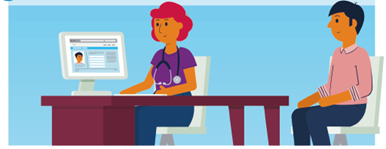 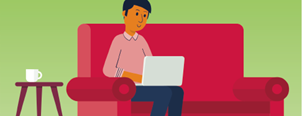 